Level II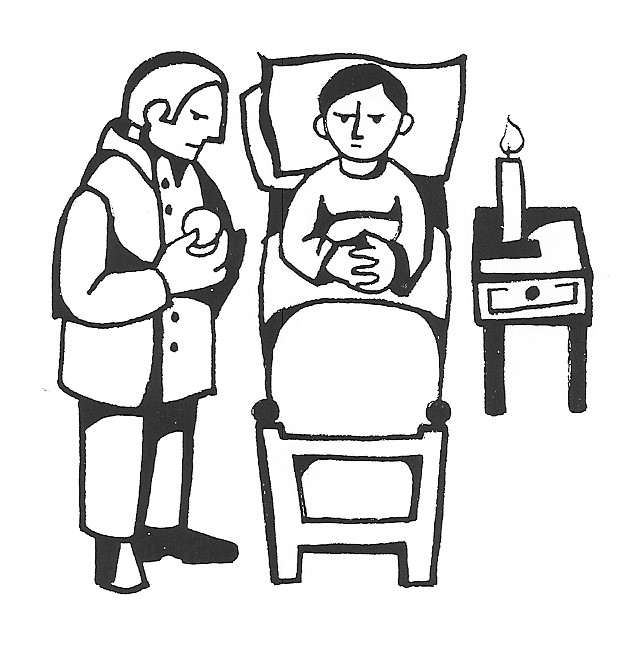 Training for :Extraordinary Ministers of Holy Communionfor the sick and homeboundThursday, May 30, 2019 6:00pm - 9:00pm Diocesan Chancery Building 303 E South Temple, Salt Lake City (Corner of “B” Street & South Temple) Pre-Registration is required - Seating is limited Please call the Office of Worship to register by: Tuesday, May 21, 2019 801-328-8641 ext. 357 Registration Fee:  $15.00 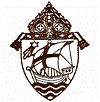 Sponsored by:  The Office of Worship   Diocese of Salt Lake City 